中央流行疫情指揮中心強調，防疫相關資訊應以指揮中心公布內容為主，民眾切勿輕信網路流傳的不實訊息，散播假訊息構成犯罪，會被判處最高三年有期徒刑或併科三百萬元罰金。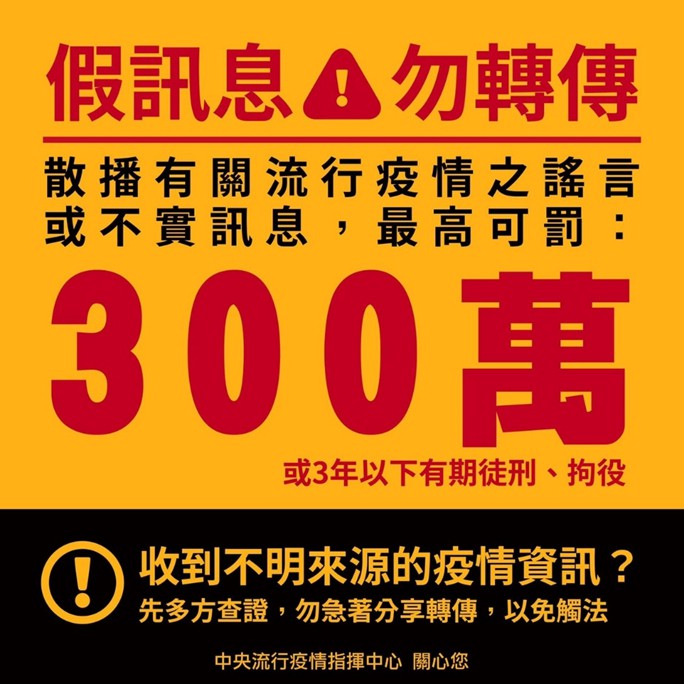 防疫假訊息2(資料來源：疾病管制署)(資料時間110/5/28-110/6/14)防疫假訊息2(資料來源：疾病管制署)(資料時間110/5/28-110/6/14)防疫假訊息2(資料來源：疾病管制署)(資料時間110/5/28-110/6/14)日期內容備註1100528網路販售「新冠病毒快篩試劑」，已違反「醫療器材管理法」指揮中心：已觸法，警方偵辦中1100601網傳「臺中太原路復健醫院被徵收為方艙醫院」 指揮中心：假訊息勿轉傳1100612網傳「代工(AZ疫苗)三億劑嫌太多賣不出去」指揮中心：有心人刻意扭曲語意勿輕信 1100613網傳「政府讓人民施打未受認證且保護力低之國產疫苗」指揮中心：會把關國產疫苗品質、安全及療效1100613網傳總統、副總統已接種COVID-19疫苗 指揮中心：調閱接種系統查證均尚未接種